ЗАЯВЛЕНИЕО СОГЛАСИИ НА ОБРАБОТКУ И ПУБЛИКАЦИЮ ПЕРСОНАЛЬНЫХ ДАННЫХЯ, ___ Иванова Ирина Ивановна _____________________________________________________________,(фамилия, имя, отчество абитуриента или его законного представителя)проживающий(ая) по адресу 628002 Ханты-Мансийский Автономный округ - Югра АО, , г. Ханты-Мансийск, ул Мира, д.13, кв.24	__________________________________________________________________________________________паспорт 6836 082145 Отделом УФМС России по Ханты-Мансийскому автоном.окр.-югре в гор. Ханты-Мансийске 22.03.2011	(серия и номер документа, кем и когда выдан)являясь законным представителем ___________________________________________________________          (ФИО абитуриента, паспортные данные – заполняется в случае недееспособности)________________________________________________________________________________________даю согласие Автономной некоммерческой профессиональной образовательной организации «Региональный экономико-правовой колледж» (АНПОО «РЭПК») (адрес местонахождения: 394033, г. Воронеж, Ленинский проспект, 119 А) на обработку и публикацию на официальном сайте и на информационном стенде приемной комиссии моих (моего ребенка/подопечного) персональных данных* в порядке, установленном Федеральным законом от 27 июля 2006 г. № 152-ФЗ «О персональных данных», согласно приказу Министерства просвещения Российской Федерации от 2 сентября 2020 г. № 457 «Об утверждении Порядка приема на обучение по образовательным программам среднего профессионального образования» в целях правового регулирования моего поступления и обучения в АНПОО «РЭПК», взаимодействия с федеральными органами для совершения сбора, систематизации, накопления, хранения, уточнения, обновления, изменения, использования (в том числе и для передачи), обезличивания, блокирования, уничтожения и трансграничной передачи персональных данных с учетом действующего законодательства с использованием как автоматизированных средств обработки моих персональных данных, так и без использования средств автоматизации. Настоящее согласие действует со дня его подписания до момента начала обучения (в случае зачисления), либо до момента востребования оригиналов документов (в случае незачисления), либо до дня отзыва согласия в письменной форме. Согласие на обработку персональных данных может быть отозвано моим письменным заявлением.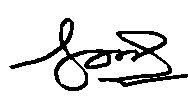 ___________________________                                        _________21 июля______________ 2021  г.Личная подпись абитуриента или законного представителя * перечень обрабатываемых персональных данных: ФИО, СНИЛС, дата и место рождения, пол, гражданство, паспортные данные, фотография абитуриента, адрес проживания, контактная информация, сведения о предыдущем уровне образования и документе об образовании, сведения о предыдущем месте обучения и изучаемом иностранном языке, специальности и источники финансирования мест в конкурсе, перечень условий поступления на обучение с указанием приоритетности по различным условиям поступления, сведения об индивидуальных достижениях и подтверждающих указанные достижения документах, способ возврата поданных документов в случае непоступления на обучение. Перечень публикуемых персональных данных: Ф.И.О., СНИЛС, специальности и источники финансирования мест в конкурсе, категории зачисления, перечень условий поступления на обучение, сведения о наличии индивидуальных достижениях.